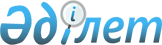 Об утверждении Правил кредитования областных бюджетов, бюджетов городов Астаны и Алматы на строительство и (или) приобретение жилья, обеспечение занятости в области развития тепличного хозяйства на 2010 год в рамках Программы "Нұрлы көш" на 2009 - 2011 годыПостановление Правительства Республики Казахстан от 26 апреля 2010 года № 354

      Сноска. Заголовок с изменением, внесенным постановлением Правительства РК от 28.11.2010 № 1251.      В соответствии с Законом Республики Казахстан от 7 декабря 2009 года "О республиканском бюджете на 2010 - 2012 годы", постановлением Правительства Республики Казахстан от 2 декабря 2008 года № 1126 "Об утверждении Программы "Нұрлы көш" на 2009 - 2011 годы", постановлением Правительства Республики Казахстан от 22 декабря 2009 года № 2162 "О реализации Закона Республики Казахстан "О республиканском бюджете на 2010 - 2012 годы" Правительство Республики Казахстан ПОСТАНОВЛЯЕТ:



      1. Утвердить прилагаемые Правила кредитования областных бюджетов, бюджетов городов Астаны и Алматы на строительство и (или) приобретение жилья, обеспечение занятости в области развития тепличного хозяйства на 2010 год в рамках Программы "Нұрлы көш" на 2009 - 2011 годы.

      Сноска. Пункт 1 с изменением, внесенным постановлением Правительства РК от 28.11.2010 № 1251.



      2. Министерству финансов Республики Казахстан, Агентству Республики Казахстан по делам строительства и жилищно-коммунального хозяйства, Министерству труда и социальной защиты населения Республики Казахстан в установленном законодательством порядке обеспечить:



      1) заключение кредитных договоров с местными исполнительными органами областей;



      2) контроль за целевым использованием и своевременным возвратом кредитов в республиканский бюджет.

      Сноска. Пункт 2 с изменением, внесенным постановлением Правительства РК от 28.11.2010 № 1251.



      3. Местным исполнительным органам областей ежеквартально, не позднее 10-го числа месяца, следующего за отчетным периодом, предоставлять информацию об освоении кредитов в Агентство Республики Казахстан по делам строительства и жилищно-коммунального хозяйства, Министерство труда и социальной защиты населения Республики Казахстан и Министерство финансов Республики Казахстан.

      Сноска. Пункт 3 с изменением, внесенным постановлением Правительства РК от 28.11.2010 № 1251.



      4. Контроль за исполнением настоящего постановления возложить на Агентство Республики Казахстан по делам строительства и жилищно-коммунального хозяйства и Министерство труда и социальной защиты населения Республики Казахстан.

      Сноска. Пункт 4 с изменением, внесенным постановлением Правительства РК от 28.11.2010 № 1251.



      5. Настоящее постановление вводится в действие со дня подписания.      Премьер-Министр

      Республики Казахстан                       К. МасимовУтверждены          

постановлением Правительства

Республики Казахстан    

от 26 апреля 2010 года № 354 

Правила

кредитования областных бюджетов, бюджетов городов Астаны и

Алматы на строительство и (или) приобретение жилья, обеспечение

занятости в области развития тепличного хозяйства на 2010 год

в рамках Программы "Нұрлы көш" на 2009 - 2011 годы     Сноска. В заголовке и по всему тексту слова "жилья" дополнены словами ", обеспечение занятости в области развития тепличного хозяйства" в соответствии с постановлением Правительства РК от 28.11.2010 № 1251. 

1. Общие положения

      1. Настоящие Правила кредитования областных бюджетов, бюджетов городом Астаны и Алматы на строительство и (или) приобретение жилья, обеспечение занятости в области развития тепличного хозяйства на 2010 год в рамках Программы "Нұрлы көш" на 2009 - 2011 годы (далее - Правила) разработаны в соответствии со статьей 27 Закона Республики Казахстан от 7 декабря 2009 года "О республиканском бюджете на 2010 - 2012 годы", постановлением Правительства Республики Казахстан от 2 декабря 2008 года № 1126 "Об утверждении Программы "Нұрлы көш" на 2009 - 2011 годы", постановлением Правительства Республики Казахстан от 22 декабря 2009 года № 2162 "О реализации Закона Республики Казахстан "О республиканском бюджете на 2010 - 2012 годы" и определяют порядок кредитования областных бюджетов, бюджетов городов Астаны и Алматы на строительство и (или) приобретение жилья, обеспечение занятости в области развития тепличного хозяйства на 2010 год в рамках Программы "Нұрлы көш" на 2009 - 2011 годы. 

2. Порядок кредитования областных бюджетов, бюджетов городов

Астаны и Алматы на строительство и (или) приобретение жилья,

обеспечение занятости в области развития тепличного хозяйства

на 2010 год в рамках Программы "Нұрлы көш" на 2009 - 2011 годы

      2. Местные исполнительные органы областей (далее - заемщики) в течение десяти календарных дней после принятия соответствующими маслихатами решений, предусматривающих в областных бюджетах на 2010 год соответствующие поступления, предоставляют указанные решения маслихатов в Министерство финансов Республики Казахстан (далее - кредитор).



      3. Кредитор в соответствии с законодательством Республики Казахстан после выполнения пункта 2 настоящих Правил предоставляет заемщикам бюджетные кредиты на общую сумму 9 819 097 000 (девять миллиардов восемьсот девятнадцать миллионов девяносто семь тысяч) тенге (далее - кредиты) посредством заключения кредитных договоров согласно приложениям 35 и 35-1 постановления Правительства Республики Казахстан от 22 декабря 2009 года № 2162 "О реализации Закона Республики Казахстан "О республиканском бюджете на 2010 - 2012 годы".

      Сноска. Пункт 3 с изменениями, внесенными постановлениями Правительства РК от 05.11.2010 № 1156; от 28.11.2010 № 1251.



      4. Для предоставления кредитов заемщикам устанавливаются следующие основные условия:



      1) кредиты предоставляются заемщикам в тенге сроком на 5 (пять) лет 6 (шесть) месяцев по нулевой ставке вознаграждения на строительство и (или) приобретение жилья, обеспечение занятости в области развития тепличного хозяйства в рамках реализации Программы "Нұрлы көш" на 2009 - 2011 годы";



      2) период освоения кредитов исчисляется с момента перечисления кредитов со счета кредитора.



      5. Прочие условия по предоставлению, погашению и обслуживанию кредита устанавливаются в кредитном договоре.
					© 2012. РГП на ПХВ «Институт законодательства и правовой информации Республики Казахстан» Министерства юстиции Республики Казахстан
				